HELENDALE COMMUNITY SERVICES DISTRICT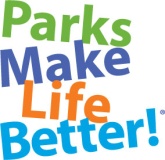 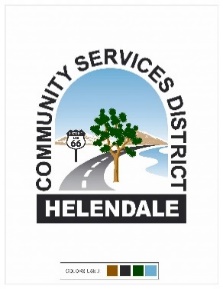 SPECIAL MEETING OF THE PARK & RECREATION COMMITTEE26540 Vista Road, Suite C, Helendale, CA 92342Tuesday, September 20, 2022, at 3:00 PMSPECIAL NOTICE OF TELECONFERENCE ACCESSIBLITY The Helendale CSD Board of Directors will meet in person at the District Office located at 26540 Vista Rd.Suite C. Helendale, CA 92342. This meeting is open to the public in person or via virtual interface andcan be accessed by clicking on the link below.www.zoom.com Meeting ID: 463 173 8547   Passcode: HCSD (Dial-in instructions will be provided after registering at the link above)Approval of AgendaPublic Participation - Anyone wishing to address any matter pertaining to District business listed on the agenda or not, may do so at this time.  However, the Committee may not take action on items that are not on the agenda.  The public comment period may be limited to three (3) minutes per person.  Any member wishing to make comments may do so by filling out the speaker’s card at the following link:  https://www.surveymonkey.com/r/HKGNLL8. We request that all speaker’s cards are filled out by 2:55 pm. Consent ItemsApproval of Minutes Park and Rec Meeting Committee Meeting Tuesday, August 9, 2022ReportsPark ConstructionActivities & Classes Park MaintenanceRegular Business:Discussion Regarding Farmer Market AttendanceDiscussion Regarding Sign for Park Banners  Discussion Regarding Flags for 9/11 Memorial Discussion Regarding October Meeting DateRequested items for next or future agendas (Directors and Staff only)AdjournmentPursuant to Government Code Section 54954.2(a), any request for a disability-related modification or accommodation, including auxiliary aids or services, that is sought in order to participate in the above agendized public meeting should be directed to the District’s General Manager’s office at (760) 951-0006 at least 24 hours prior to said meeting.  The regular session of the Board meeting will be recorded. Recordings of the Board meetings are kept for the Clerk of the Board's convenience.  These recordings are not the official minutes of the Board meetings. 